RUBRICATOR OF CRITERION-BASED ASSESSMENT OF THE FINAL CONTROL    (standard oral/ for written forms)Subject: _____________. Form: __Traditional oral/ offline (online)____. Platform: __Univer system___________ Exam tickets consist of 3 questions. The total for correctly completed tasks is 100 points, including 30 points for the first question, 30 points for the second question, and 40 points for the third question.                PointDESCRIPTORSDESCRIPTORSDESCRIPTORSDESCRIPTORSDESCRIPTORS№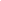 Criterion«Excellent»  «Good»  «satisfactory» «Unsatisfactoryз» «Unsatisfactoryз» №Criterion  90-100 % % (27-30 points)  70-89% (21-26 points)50-69% (15-20 points)25-49% (8-14 points)0-24% (0-7 points)1 question30 pointsKnowledge and understanding of the theory and concepts of the courseThe student has complete knowledge of the subject in the curriculum, has a sufficiently deep knowledge of the subject; independently responds to the task in a logical sequence and comprehensively, identifies the most basic ones, is able to analyze, compare, classify, supplement, clarify and systematize the studied material; therefore, identifies the main ones and identifies cause and effect relationships; gives answers clearly, proves them with the necessary examples; reports answers in a competent scientific language, correctly uses and correctly discloses all scientific terms and concepts. He is well acquainted with the main and additional literature.The student has mastered the knowledge of the discipline almost completely in accordance with the program (there are gaps in knowledge on some, especially complex chapters); is not always able to distinguish the most basic ones, and also does not allow significant errors in the answer; is able to solve situational tasks of light and medium difficulty; The answers are not fully expressed correctly in a competent scientific language and When giving examples, it is not possible to give complete certainty.The main provisions give abbreviated arguments, and the logic and sequence of explaining the material is not observed.The student has mastered the basic amount of knowledge in the subject; he has difficulty answering himself, makes imprecise formulas. Capable of performing only light tasks,Focuses on the topic of the general course of study, but has difficulty revealing specific problems. correct statements intersect with incorrect statements.makes mistakes on questions in the process of answering, allowing to violate the logic and sequence of presentation of the material.The answers do not correspond to the content of the questions. For the training course, the basic concepts in the questions are misinterpreted.Incorrect coverage of the questions posed, incorrect reasoning, factual and verbal errors, and incorrect assumption of conclusions.The student has no answers to questions; ignorance or misunderstanding of an important part of the educational material is revealed. The student has not mastered the mandatory minimum of knowledge in the discipline. Does not know the basic concepts, theories. The rules for conducting final control cannot be drawn up.2 question30 pointsApplication of the selected methodology and technology to specific practical tasksThe selected methodology and technology are applied in a deep sense to specific practical tasks; freely apply scientific concepts to the task at hand, logically and convincingly reveal the main problem. Performs the training task in full, gives a detailed, reasoned answer to the question posed, and then can solve the practical problems of the course.In the process of full application of the selected methodology and technology to specific practical tasks, there will be shortcomings.The methodology of the course and the knowledge acquired by the student are not fully integrated and adapted to solve specific practical problems presented. the answers are not clearly structured, there are some errors in the answer that are not important, which can be corrected on their own thanks to the leading question;Partial completion of the training task gives a reasoned answer to the question asked in case of incomplete, incomplete solution of the practical problems of the course.The selected methodology and technology cannot be adequately applied to specific practical tasks.The theoretical knowledge and tools of the course are used superficially, the content is small, inaccuracies are observed in the answer, the presented material does not make sense, and it cannot give an idea of interdisciplinary connections.The material is fragmented, allowing clear and semantic inaccuracies, violating the logical sequence.The selected methodology and technology cannot be applied to specific practical tasks. Incorrectly applies a significant part of the discipline, makes significant specific mistakes that cannot be corrected on their own, and incorrectly answers additional questions on the content of the assignment. Can not solve tasks, there are errors and shortcomings in the performance of tasks in general terms that exceed the norm.Can not use knowledge, algorithms to solve tasks; can not draw conclusions and results. makes gross mistakes when answering, which cannot be corrected even with the help of a teacher; has not mastered the material. The rules for conducting final control cannot be drawn up.PointDESCRIPTORSDESCRIPTORSDESCRIPTORSDESCRIPTORSDESCRIPTORS№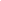 Criterion «Excellent»  «Good»  «Satisfactory» «Unsatisfactory» «Unsatisfactory» №Criterion   90-100 % % (36-40 points)  70-89% (28-35 points)50-69% (20-27 points)25-49% (10-19 points)0-24% (0-9 points)3 question40 pointsAssessment and analysis of the application of the selected methodology to the proposed practical and laboratory task, justification of the result obtainedIntegration, justification and analysis of methods and technologies on a particular topic, structuring the answer, The integration and analysis of Information Communication Technologies and theory is real, at a high level.The presence of the ability to analyze conclusions, answers are illustrated by examples and visual materials, including from the student's own experience; indicates the ability to conduct a dialogue and enter into a scientific discussion. Freely reports the results of analyzes and other studies and solves very complex situational tasks;Consistently, logically and correctly substantiates the scientific position and the methodology and technology used, demonstrate the ability to perform laboratory and instrumental research at a high scientific and methodological level.In the process of applying their knowledge to a practical and laboratory task, they make minor mistakes, and the use of scientific and technical terms is unrealistic.The integration and analysis of Information Communication Technologies and theory is not specific.In the implementation of laboratory and instrumental research at a high scientific and methodological level, there are insignificant errors.Superficial justification of the laws and principles of the scientific phenomena under consideration, weak application of the main volume of material in accordance with the curriculum with difficulties in its independent reproduction and the requirement of leading questions.The integration and analysis of Information Communication Technologies and theory is weak.The implementation of laboratory and instrumental research at a high scientific and methodological level is weak.The integration and analysis of Information Communication Technologies and theory is very weak and confusingThe implementation of laboratory and instrumental research at a high scientific and methodological level is also very weak and confusing.The task is performed with gross errors, cannot correctly give answers to questions, poorly used conceptual materials and arguments.In giving examples, using visual materials lack of ability to integrate and apply information and communication technologies and theory; Unable to complete the task, does not have answers to the questions asked, cannot use analytical materials and tools.The rules for conducting final control cannot be drawn up.